1)Zapraszam moje kochane trzylatki do obejrzenia filmiku o tradycjach wielkanocnych, oto link:https://youtu.be/giRwxyKTXcg2)Ćwiczenia usprawniające rączkę-ćwiczenia grafomotoryczne. Rysuj ołówkiem lub flamastrem, czy też kredką po śladzie. Na koniec pokoloruj całe jajko na dowolny kolor.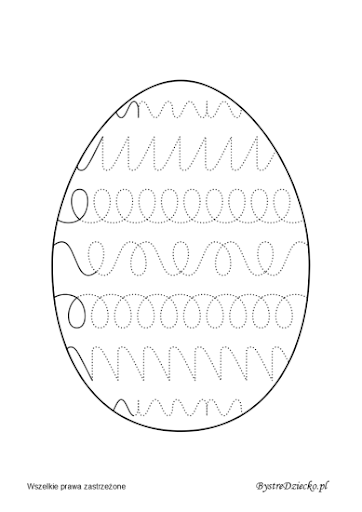 3)Ciekawostki o Wielkanocy-oto link do filmiku:https://youtu.be/IGP2L0R2qyA4)Jak zrobić kurczaczka z jajka?- Oto propozycja zabawy plastyczno-konstrukcyjnej do wykonania                       z rodzicem. Link do filmiku:https://youtu.be/e3NTQ7OIInY